ISP FINANCE SERVICES LTD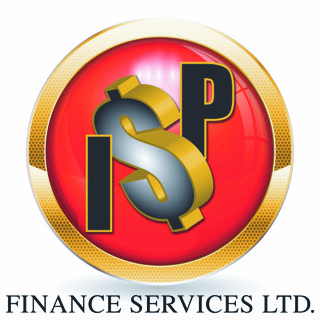 17 Phoenix Ave, Kingston 10    Tel: 754-4731/ 906-0103    Fax: 906-3473Email: info@ispfinanceservices.comUCC TUITION FINANCING APPLICATIONSignature: ________________________________                                        Date: __________________________STUDENT INFORMATIONSTUDENT INFORMATIONSTUDENT INFORMATIONSTUDENT INFORMATIONSTUDENT INFORMATIONStudent ID #:Amount Requested:Amount Requested:TRN:TRN:First Name:Middle Name:Middle Name:Surname:Surname:Date of Birth:dd/mm/yyyyHome Address:Home Address:Tel #Email Address:Email Address:Status: Fulltime (  )      Part time: (   )       On Line: (   )   Deposit Made to UCC:Deposit Made to UCC:Drivers License #:Electoral ID #:Electoral ID #:Passport #:Passport #:Bank/ Branch/ Account #:Bank/ Branch/ Account #:Bank/ Branch/ Account #:Bank/ Branch/ Account #:Bank/ Branch/ Account #:Name of Next of Kin:Name of Next of Kin:Next of Kin Tel #:Next of Kin Tel #:Next of Kin Tel #:Address of Next of Kin:Address of Next of Kin:Relation to you:Relation to you:Relation to you:Best time I can be contacted is:Best time I can be contacted is:EMPLOYEREMPLOYEREMPLOYEREMPLOYEREMPLOYERCurrent Employer:Current Employer:Current Employer:Current Employer:Current Employer:Employer’s Address:Employer’s Address:Employer’s Address:Employer’s Address:Employer’s Address:Tel (1)Tel (2):Tel (2):Tel (2):Fax:Date Hired:dd/mm/yyyyPosition:Position:Position:Position:I certify that all statements contained in this application are true to the best of my knowledge. Additionally, by completing or submitting this application, I authorize ISP Finance Services Ltd and its agents to contact any person or organization mentioned herein, to confirm any of the above statements, and to complete any necessary character or credit verification. I further authorize the third party to disclose my information to ISP Finance Services Ltd. I understand that any false statement is sufficient cause for ISP Finance Services Ltd to reject this application.